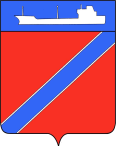 П О С Т А Н О В Л Е Н И ЕАДМИНИСТРАЦИИ ТУАПСИНСКОГО ГОРОДСКОГО ПОСЕЛЕНИЯТУАПСИНСКОГО РАЙОНА     от 14.05.2019                                                                                               № 541г. ТуапсеОб утверждении Положения о порядке создания, эксплуатации, благоустройства и оборудования стоянок легковых такси в Туапсинском городском поселении Туапсинского районаВ целях обеспечения обслуживания населения города Туапсе таксомоторными перевозками, в соответствии с Федеральными законами от 06 октября 2003 года № 131-ФЗ «Об общих принципах организации местного самоуправления в Российской Федерации», Законом Краснодарского края от 27 марта 2007 года № 1217-КЗ «Об организации транспортного обслуживания легковыми такси в Краснодарском крае» п о с т а н о в л я ю:1. Утвердить Положение о порядке создания, эксплуатации, благоустройства и оборудования стоянок легковых такси  на территории Туапсинского городского поселения Туапсинского района (приложение).2. Рекомендовать Отделу МВД России по Туапсинскому району (Шевченко), Межрайонной ИФНС России №6 по Краснодарскому краю (Семеняк), Сочинскому отделу МУГАДН по Краснодарскому краю и Республике Адыгея (Яквашев) регулярно проводить совместно с администрацией Туапсинского городского поселения рейдовые мероприятия по выявлению лиц, незаконно оказывающих услуги по перевозке пассажиров и багажа легковыми такси, без предусмотренных законодательством документов.3. Признать утратившим силу постановление администрации Туапсинского городского поселения Туапсинского района от 14 июня 2016 года № 930 «Об организации и местах расположения стоянок легковых такси в Туапсинском городском поселении Туапсинского района».4. Общему отделу администрации Туапсинского городского поселения (Кот) обнародовать настоящее постановление в установленном порядке.5. Контроль за выполнением настоящего постановления возложить на заместителя главы администрации Туапсинского городского поселения         А.А. Кенцина.6. Постановление вступает в силу со дня его обнародования.Глава Туапсинского городского поселенияТуапсинского района                                                                              В.К. ЗверевПРИЛОЖЕНИЕУТВЕРЖДЕНОпостановлением  администрации Туапсинского городского поселенияот 14.05.2019 г.  №  541Положение о порядке создания, эксплуатации, благоустройства и оборудования стоянок легковых такси на территории Туапсинского городского поселения1. Целями настоящего Положения являются:- определение порядка организации и создания условий осуществления перевозки пассажиров и багажа легковыми такси на территории Туапсинского городского поселения;- удовлетворение потребностей населения в транспортных услугах, отвечающих требованиям безопасности.2. Настоящее Положение определяет единые на всей территории Туапсинского городского поселения Туапсинского района правила создания, эксплуатации, благоустройства и оборудования стоянок легковых такси.3. Юридические лица и индивидуальные предприниматели (далее - перевозчики), выполняющие перевозки легковыми такси на территории Туапсинского городского поселения, осуществляют свою деятельность исходя из принципов обеспечения безопасности пассажиров, сохранности их багажа, высокой культуры обслуживания, соблюдения нормативных правовых актов, регулирующих вопросы организации перевозок легковыми такси.4. В настоящем Положении используются следующие понятия:легковое такси - оборудованное и сертифицированное на территории Российской Федерации автотранспортное средство, относящееся к категории "М1", используемое на коммерческой основе для осуществления перевозки пассажиров и ручной клади (багажа) с наибольшими удобствами;стоянка легкового такси  - специально обозначенное и обустроенное место, являющееся в том числе частью автомобильной дороги и (или) примыкающее к проезжей части и (или) тротуару, обочине, эстакаде или мосту либо являющееся частью подэстакадных или подмостовых пространств, площадей и иных объектов улично-дорожной сети, зданий, строений или сооружений и предназначенное для организации стоянки легковых такси;перевозчик – юридическое лицо или индивидуальный предприниматель, осуществляющие таксомоторные перевозки;разрешение на осуществление деятельности по перевозке пассажиров и багажа легковым такси – документ, подтверждающий право перевозчика на осуществление деятельности по перевозке пассажиров и багажа легковым такси.5. Стоянки легковых такси создаются в целях организации движения и стоянки легковых такси в ожидании пассажиров, регулирования процесса посадки (высадки) пассажиров в легковое такси, упорядочения осуществления таксомоторных перевозок, пресечения перевозок с нарушениями требований действующего законодательства.6. Стоянки легкового такси размещаются на землях Туапсинского городского поселения в соответствии с дислокацией мест стоянок и требованиями Правил дорожного движения Российской Федерации, утвержденных Постановлением Правительства Российской Федерации от 23 октября 1993 года №1090.7. Посадку (высадку) пассажиров на стоянках легковых такси имеют право производить перевозчики, осуществляющие таксомоторные перевозки легковыми такси в соответствии с Законом Краснодарского края от 27 марта 2007 года №1217-КЗ «Об организации транспортного обслуживания легковыми такси в Краснодарском крае».8. Размещение стоянок такси не должно создавать помех для движения, остановки и стоянки других видов транспорта. 9. Стоянки легковых такси организуются с учетом расположения социально-значимых объектов и спроса пассажиров на перевозки автомобилями такси.10. Предложения по размещению предполагаемых мест организации стоянок легковых такси разрабатывается Туапсинской городской комиссией по регулированию рынка транспортных услуг на основании акта обследования улично-дорожной сети города Туапсе совместно с органами ГИБДД. При выборе места стоянки легковых такси учитывается возможность удобного подхода пассажиров без пересечения потоков транспортных средств.11. Дислокация мест стоянок легковых такси на территории Туапсинского городского поселения Туапсинского района утверждается постановлением администрации Туапсинского городского поселения.12. Перевозчики, получившие разрешение на осуществление деятельности по перевозке пассажиров и багажа легковым такси и осуществляющие таксомоторные перевозки, имеют право в местах размещения стоянок легковых такси в порядке общей очереди производить посадку (высадку) пассажиров, погрузку (выгрузку) их ручной клади, а также осуществлять стоянку автомобилей. Доступ перевозчиков к пользованию местами размещения стоянок такси является свободным и не зависит от принадлежности перевозчика к какой-либо определенной службе такси. Препятствием к расположению легкового такси на таксомоторной стоянке служит только фактическое отсутствие свободного места на данной стоянке.13. Отправление легковых такси со стоянки осуществляется в порядке очередности – первый прибывший на стоянку водитель такси первым отправляется с пассажирами. 14. Стоянки оборудуются в соответствии с правилами дорожного движения, нормативами по размещению и оборудованию плоскостных автомобильных стоянок.15. Охрана автотранспортных средств на стоянках такси не производится.16. Перевозчики и их водители обязаны бережно относиться к оборудованию стоянки такси, не допускать замусоривания территории и соблюдать требования настоящего Положения.Начальник управления экономики,транспорта и торговлиадминистрации Туапсинского городского поселения							          К.И.Николенко